PAUTA DA SESSÃO ORDINÁRIA - 03 de Outubro de 2023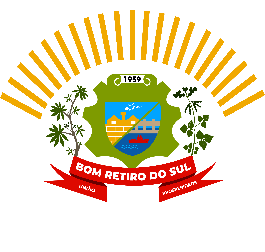 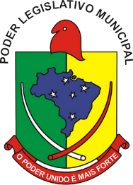 Invocando a proteção de Deus Declaro Aberta esta Sessão que é de Caráter Ordinário e Convido a Todos para Rezar o Pai Nosso.Presidente: Faz leitura da convocação do sr. Filipe dos Santos Turatti;Presidente: convoco o sr Filipe dos Santos Turatti a vir prestar seu juramento:(O suplente, mantendo-se de pé e direcionado as bandeiras, prestará o compromisso............)Presidente: Faz leitura da convocação do sr. Airton Giacomini;Presidente: convoco o sr Filipe dos Santos Turatti a vir prestar seu juramento:O suplente, mantendo-se de pé e direcionado as bandeiras, prestará o compromisso............)Declaro aberto I – PEQUENO EXPEDIENTE:    Declaro aberto II – GRANDE EXPEDIENTE: Discussão das matérias apresentadas:  (5 minutos para cada vereador que o desejar)  III- COMUNICAÇÃO DOS LÍDERES DE BANCADA:      (3 minutos para cada Líder que o desejar)  INTERVALO (Facultativo Até 15 Minutos).IV – DECLARO ABERTA A ORDEM DO DIA(Declaro ENCERRADA a Ordem do Dia) V- EXPLICAÇOES PESSOAIS: (5 minutos para cada vereador que o desejar) 	VI - NADA MAIS HAVENDO A TRATAR, INVOCANDO A PROTEÇÃO DE DEUS DECLARO ENCERRADA ESTA SESSÃO QUE FOI DE CARÁTER ORDINARIO E CONVIDO A TODOS OS PRESENTES PARA A PROXIMA SESSÃO ORDINÁRIA NO DIA 10 DE OUTUBRO DE 2023Ata: 035/2023  PROJETOS DE LEI ORIUNDOS DO EXECUTIVO:INDICAÇÕES:114/2023005/2023 – SILVIO ROBERTO PORTZ115/2023116/2023PROJETOS DE LEI ORIUNDOS DO LEGISLATIVO:ANTONIO GILBERTO PORTZAIRTON GIACOMINI                   (A)CLOVIS PEREIRA DOS SANTOSFILIPE TURATTI                          (D)FABIO PORTO MARTINSJAIRO MARTINS GARCIASJOÃO PEDRO PAZUCHSILVIO ROBERTO PORTZJOÃO BATISTA FERREIRAJOÃO BATISTA FERREIRAPSBDIOGO ANTONIOLLIPTBSILVIO ROBERTO PORTZMDBANTONIO GILBERTO PORTZUB CLOVIS PEREIRA DOS SANTOSPDTJAIRO MARTINS GARCIASPLJAIRO MARTINS GARCIASGOVVOTAÇÕES INDICAÇÕESPROJETOS DE LEI ORIUNDOS DO EXECUTIVO:005/2023 – SILVIO ROBERTO PORTZ(Quebra-molas na Rua José Armindo Beppler)068/2023 - BAIXADO(Proibe a Queima de Fogos de Alto Impacto Sonoro)079/2023 - BAIXADO(Código de Posturas)082/2023 - BAIXADO(Regulamenta o destino de bens pertecentes ao Municipio)104/2023 - BAIXADO(Autoriza instituir Fundo Municipal de Transito)107/2023 - BAIXADO(LDO – Lei de Diretrizes Orçamentárias 2024)114/2023(Altera Disposições d aLei 5065/2022 – Prog.Microcrédito)115/2023(Institui o Programa REEDIFICA RURAL – BOM RETIRO)116/2023(Autoriza Repasse Financeiro HCSA – Piso Enfermagem)PROJETOS DE LEI ORIUNDOS DO LEGISLATIVOEXPLICAÇÕES PESSOAISOBSERVAÇÕESANTONIO GILBERTO PORTZAIRTON GIACOMINI                   (A)CLÓVIS PEREIRA DOS SANTOSFILIPE TURATTI                          (D)FABIO PORTO MARTINSJAIRO MARTINS GARCIASJOÃO PEDRO PAZUCHSILVIO ROBERTO PORTZJOÃO BATISTA FERREIRA